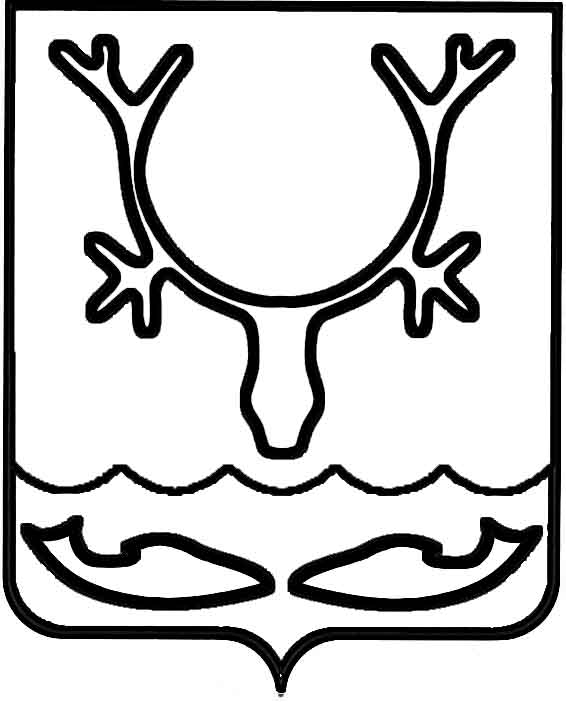 Администрация муниципального образования
"Городской округ "Город Нарьян-Мар"ПОСТАНОВЛЕНИЕОб утверждении Положения о проведении творческого конкурса рисунков в рамках акции "Мой подарок городу"  В целях реализации муниципальной программы муниципального образования "Городской округ "Город Нарьян-Мар" "Повышение эффективности реализации молодежной политики в муниципальном образовании "Городской округ "Город Нарьян-Мар", утвержденной постановлением Администрации муниципального образования "Городской округ "Город Нарьян-Мар" от 29.08.2018 № 577, Администрация муниципального образования  "Городской округ "Город Нарьян-Мар" П О С Т А Н О В Л Я Е Т:1.	Утвердить Положение о проведении творческого конкурса рисунков 
в рамках акции "Мой подарок городу" (Приложение).2.	Настоящее постановление вступает в силу со дня официального опубликования. Приложение УТВЕРЖДЕНОпостановлением Администрации муниципального образования"Городской округ "Город Нарьян-Мар"от 23.07.2019 № 703Положениео проведении творческого конкурса рисунков в рамках акции "Мой подарок городу" I. Общие положения1.	Настоящее положение определяет порядок и условия проведения творческого конкурса рисунков в рамках акции "Мой подарок городу" (далее – Положение).2.	Организатор творческого конкурса рисунков в рамках акции "Мой подарок городу" (далее – конкурс) – Администрация муниципального образования "Городской округ "Город Нарьян-Мар" в лице управления организационно-информационного обеспечения.3.	Сроки проведения: с 10 августа по 20 октября 2019 года. Готовые работы принимаются с 10 августа по 10 октября 2019 года в управлении организационно-информационного обеспечения Администрации муниципального образования "Городской округ "Город Нарьян-Мар", расположенном по адресу: 166000, Ненецкий автономный округ, г. Нарьян-Мар, ул. имени В.И. Ленина, д. 12, каб. 31.  II. Цели и задачи конкурса4.	Цель конкурса: вовлечение молодежи города в творческую деятельность, формирование активной жизненной позиции, чувства гордости за родной город.   5.	Задачи конкурса:предоставление возможности участникам конкурса реализовать свои творческие способности;пропаганда самобытных форм любительского художественного творчества;формирование позитивного имиджа города;содействие реализации общественно-полезных инициатив, направленных 
на воспитание патриотических ценностей, взглядов и убеждений, уважения 
к культурному и историческому прошлому города;формирование выставочной экспозиции "Мой Нарьян-Мар", посвященной празднованию 85-летия города Нарьян-Мара.III. Условия проведения Конкурса6.	Конкурс проводится по двум возрастным группам:первая возрастная группа – от 14 до 18 лет (включительно);вторая возрастная группа – от 19 до 30 лет (включительно).7.	В соответствии с положениями части 4 Гражданского кодекса Российской Федерации авторские права на рисунки принадлежат авторам этих работ.8.	Организатор вправе использовать представленные на конкурс рисунки следующими способами без выплаты авторского вознаграждения:воспроизводить на плакатах, рекламных конструкциях и иных информационно-рекламных и презентационных материалах, посвященных празднованию 85-летия города Нарьян-Мара;демонстрировать на выставках и других публичных мероприятиях;публиковать в средствах массовой информации и на электронных ресурсах 
не на коммерческой основе. В случае, если печатное или электронное издание выразит желание опубликовать рисунок на коммерческой основе, условия опубликования обсуждаются с автором рисунка и оговариваются в отдельных соглашениях.9.	Участник имеет право подписывать направляемые на конкурс работы. Подпись автора не может содержать рекламной информации и занимать более                    5% площади рисунка. В случае если размещение подписи на рисунке в значительной степени искажает изображение, затрудняет его восприятие или снижает его художественную ценность, такая работа может быть не допущена к конкурсу.10.	Плата за участие в конкурсе не взимается.11.	Участие в конкурсе означает согласие автора на последующее некоммерческое использование его работ в соответствие с пунктом 8 настоящего Положения с указанием имени автора работы.12.	Рисунки, присланные на конкурс, могут быть отклонены 
от участия в следующих случаях:работы, не соответствующие тематике;анонимные работы. В конкурсной заявке в обязательном порядке должны быть указаны полные фамилия, имя и отчество (при наличии) автора рисунка
и действующие контактные телефон и/или адрес электронной почты;рисунки, имеющие низкое художественное или техническое качество исполнения, а также не соответствующие требованиям, установленным                                 пунктом 14 настоящего Положения;рисунки, содержащие эротическую составляющую, сцены насилия, пропаганду и публичное демонстрирование нацистской атрибутики или символики, призывы 
к разжиганию религиозной или межнациональной розни и к дискриминации людей 
по расовому, этническому, половому, социальному и иным признакам.13.	Для участия в конкурсе необходимо представить заполненную заявку 
на участие (Приложение к настоящему Положению) и конкурсные работы (не более одной в каждой из номинаций).14.	Творческие работы могут быть выполнены в любой технике рисования (акварель, гуашь, цветные карандаши, фломастеры, цветные мелки, коллаж, аппликация, гравюра, инкрустация и т.д.) на любом материале (ватман, картон, холст и т.д. формата до размера  А3 (297х420мм). IV. Соблюдение авторских и смежных прав15.	Организаторы конкурса оставляют за собой право использовать любые конкурсные работы в соответствии с пунктом 8 настоящего Положения. Указание авторства работы при использовании обязательно.16.	Организаторы конкурса обязуются не вносить изменения в присланные работы без отдельного соглашения с автором.17.	Исключительные авторские права на рисунки принадлежат авторам конкурсных  работ в соответствии с законодательством Российской Федерации.18.	Направление на конкурс рисунков с портретным изображением людей предполагает, что автором надлежащим образом получено согласие на использование  изображения гражданина, в том числе на обнародование и дальнейшее использование изображения гражданина, в соответствии со статьей 152.1 Гражданского кодекса Российской Федерации.19.	Работы, присланные на конкурс, будут размещены на сайте www.adm-nmar.ru, в группе "Город Нарьян-Мар" в социальной сети ВКонтакте 
и на иных ресурсах в информационно-телекоммуникационной сети Интернет, посвящённых конкурсу и 85-летию города Нарьян-Мара.20.	Работы, присланные на конкурс, не рецензируются и обратно 
не возвращаются.V. Требования к конкурсным работам21.	Представленные работы должны соответствовать следующим критериям:соответствие работы заявленной номинации,качество оформления работы,раскрытие темы, оригинальность замысла.22.	Конкурс проводится в трех номинациях для каждой возрастной группы:  "Нарьян-Мар вчера, сегодня, завтра", "Символ города",  "#МойЯркийгород":-	"Нарьян-Мар вчера, сегодня, завтра " – в номинации представляются работы, на которых могут быть изображены достопримечательности города, площади, улицы и переулки, виды из окон, сцены из жизни города (массовые народные гуляния, ярмарки, флэш-мобы и др.) (порядковый номер номинации 01);-	"Символ города" – в номинации представляются работы с изображением символа города, который создает позитивную ассоциацию и отражает его уникальность, отличие от других городов (порядковый номер номинации 02);-"#МойЯркийгород" – в номинации представляются работы эскизов граффити,  вписанные в уличные общедоступные объекты городской инфраструктуры (фасады жилых и нежилых зданий, сооружений) (порядковый номер номинации 03). 23.	Выбор номинации, в которой участвует представленная на конкурс работа, осуществляет участник, при этом работа должна соответствовать теме номинации.VI. Порядок проведения конкурса24.	Конкурс проводится в III этапа:I этап – с 10 августа по 10 октября 2019 года производится прием, регистрация и предварительное рассмотрение заявок и конкурсных работ по адресу: 166000, Ненецкий автономный округ, г. Нарьян-Мар, ул. имени В.И. Ленина, д. 12, каб. 31, управление организационно-информационного обеспечения Администрации муниципального образования "Городской округ "Город Нарьян-Мар". Работы, допущенные к участию в конкурсе, размещаются в группе "Город Нарьян-Мар" в социальной сети ВКонтакте и/или на специальных ресурсах, посвященных Фотоконкурсу, для обсуждения не позднее 10 октября 2019 года.II этап – с 10 сентября по 17 октября 2019 года проводятся экспертная оценка работ членами конкурсной комиссии и рейтинговое голосование в группе "Город Нарьян-Мар" в социальной сети ВКонтакте и/или на специальных ресурсах, посвященных конкурсу.III этап – 20 октября  2019 года осуществляется подведение итогов конкурса по результатам экспертной оценки работ членами конкурсной комиссии 
и рейтингового голосования в информационно-телекоммуникационной сети Интернет. Вручение дипломов и сертификатов участникам будет проводиться 
в актовом зале Администрации муниципального образования "Городской округ "Город Нарьян-Мар". 25.	Победителям конкурса в рамках мероприятий, посвященных празднованию 85-летия со дня основания города Нарьян-Мара, в первом квартале 2020 года будут вручены памятные подарки с юбилейной символикой.VII. Процедура оценки26.	Экспертная оценка представленных на конкурс работ осуществляется конкурсной комиссией. В состав комиссии не могут входить участники конкурса.27.	Конкурсная комиссия:знакомится с работами участников и проводит их отбор;подводит итоги конкурса, определяет победителей;комиссия принимает решение о присвоении призовых мест в соответствии 
с набранными баллами в оценочных листах, а при равенстве баллов голос председателя комиссии является решающим;конкурсная комиссия вправе учреждать дополнительные номинации 
или объединять существующие;работу конкурсной комиссии возглавляет председатель или его заместитель 
(по поручению председателя), который определяет дату проведения заседаний комиссии и дату вручения дипломов и сертификатов участникам. 28.	Комиссия производит оценку конкурсных работ по 10 бальной системе 
на основании критериев, приведенных в пункте 21 настоящего Положения. 29.	С целью получения общественной оценки представленных работ проводится рейтинговое голосование в группе "Город Нарьян-Мар" в социальной сети ВКонтакте и/или на специальных ресурсах, посвященных конкурсу. Рейтинг работ по номинациям формируется по количеству набранных голосов (лайков). 
По результатам рейтинга работа может получить до 10 баллов. Результаты рейтингового голосования учитываются как голос дополнительного члена конкурсной комиссии и включаются в  общий подсчет голосов. 30.	Результаты конкурса, утвержденные конкурсной комиссией, являются окончательными и пересмотру не подлежат.31.	Результаты конкурса публикуются на официальном сайте муниципального образования "Городской округ "Город Нарьян-Мар", в группе "Город Нарьян-Мар" 
в социальной сети ВКонтакте и/или на специальных ресурсах, посвященных конкурсу.Приложениек Положению о проведении творческого конкурса рисунков в рамках акции "Мой подарок городу" Заявка на участие в творческом конкурсе рисунковв рамках акции "Мой подарок городу" (заполняется на каждую работу отдельно)С положением о конкурсе ознакомлен(а).Личная подпись: ___________________________  Дата "____" ________________ 2019 г.   Я, ______________________________________________________________ 
в  соответствии со статьей 9 Федерального закона от 27 июля 2006 года № 152-ФЗ 
"О персональных данных"  даю свое согласие Администрации МО "Городской округ "Город Нарьян-Мар" на обработку моих персональных данных, представленных в заявке. Целью предоставления и обработки персональных данных является участие в творческом конкурсе рисунков в рамках акции "Мой подарок городу".Личная подпись: ___________________________  Дата "____" ________________ 2019 г.  Примечание: заявка без подписей не будет принята для участия в конкурсе.23.07.2019№703Глава города Нарьян-Мара О.О. БелакЛичные данные участника конкурсаЛичные данные участника конкурсаФИО (полностью)Дата рожденияМесто работы/учебы, должностьДомашний адрес (с индексом)ТелефонE-mailОписание конкурсной работыОписание конкурсной работыВозрастная группаНазвание номинацииНазвание конкурсной работыКраткое описание работы  Я единственный обладатель авторских и смежных прав или уполномочен владельцем авторских и смежных прав в отношении представленного материала.В случае, если моя работа будет в числе отобранных конкурсной комиссией, я разрешаю использовать отобранные рисунки без какого-либо вознаграждения 
в некоммерческих выставках, публикациях либо печатных изданиях (с указанием фамилии 
и имени автора).Никакое третье лицо не может требовать прав или возражать в связи с любой публикацией представленных рисунков. Я принимаю все правила участия, объявленные Организатором конкурса.